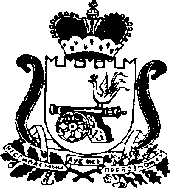                                   АДМИНИСТРАЦИЯ ЛОИНСКОГО СЕЛЬСКОГО ПОСЕЛЕНИЯСМОЛЕНСКОГО РАЙОНА СМОЛЕНСКОЙ ОБЛАСТИ                                    ПОСТАНОВЛЕНИЕ                                  ПРОЕКТот           2019 года                                 № Об утверждении муниципальнойцелевой программы «Развитие и поддержка малого и среднегопредпринимательства на территориимуниципального образованияЛоинского сельского поселенияСмоленского района Смоленской областина 2019- 2021 годы»На основании Федерального закона  от 24.07.2007г. № 209-ФЗ "О развитии малого и среднего предпринимательства в Российской Федерации", областного  закона от 28 ноября 2008 года № 153-з "О развитии малого и среднего  предпринимательства в Смоленской области", руководствуясь Уставом Лоинского сельского поселения Смоленского района Смоленской области,       Администрация  постановляет:1. Утвердить муниципальную целевую программу "Развитие и поддержка малого и среднего предпринимательства на территории муниципального образования Лоинского сельского поселения Смоленского района Смоленской области  на 2019 - 2021 годы" (прилагается).2.Настоящее постановление вступает в силу с момента его принятия и подлежит официальному обнародованию.Глава муниципального образованияЛоинского сельского поселенияСмоленского района Смоленской области                             Н.С. ЛапеченковМуниципальная целевая программа«Развитие и поддержка малого и среднего предпринимательства на территории муниципального образования  Лоинского сельского поселения Смоленского района Смоленской области на 2019-2021годы»Паспорт ПрограммыНаименование Программы:Муниципальная целевая программа "Развитие и поддержка малого и среднего предпринимательства на территории муниципального образования  Лоинского сельского поселения Смоленского  района Смоленской области на 2019 - 2021 годы"Правовые основания для разработки Программы:Федеральный закон от 24 июля 2007 года № 209-ФЗ "О развитии малого и среднего предпринимательства в Российской Федерации", областной закон от 28 ноября 2008 года № 153-з "О развитии малого и среднего  предпринимательства в Смоленской области" Заказчик Программы:Администрация  Лоинского сельского поселения Смоленского района Смоленской областиРазработчик Программы:Администрация  Лоинского сельского поселения Смоленского района Смоленской областиИсполнители Программы:Администрация  Лоинского сельского поселения Смоленского района Смоленской областиЦель и основные задачи Программы:Цель Программы - повышение роли малого и среднего предпринимательства в экономике Лоинского сельского поселения Смоленского района Смоленской областиОсновные задачи Программы: - предоставление информационной и организационной поддержки субъектам малого и среднего предпринимательства;Объем и источники финансирования Программы:Общий объем финансирования Программы составляет 4 тыс. рублей.Программа финансируется за счет средств бюджета муниципального образования Лоинского сельского поселения Смоленского района Смоленской областиОжидаемые социально-экономические результаты реализации Программы:- увеличение численности работающих на малых предприятиях, осуществляющих деятельность на территории муниципального образования Лоинского сельского поселения Смоленского района Смоленской области;-увеличение в общем числе малых предприятий, осуществляющих деятельность на территории муниципального образования Лоинского сельского поселения Смоленского района Смоленской области, доли малых предприятий, осуществляющих свою деятельность в сельскохозяйственных, перерабатывающих и обрабатывающих производствах, строительстве и сфере услуг;-увеличение доли налоговых поступлений от субъектов малого и среднего предпринимательства в бюджет Лоинского сельского поселения Смоленского района Смоленской области.1. Содержание проблемы, технико-экономическое обоснованиенеобходимости утверждения Программы и целесообразностиее финансирования за счет средств бюджета Лоинского сельского поселения Смоленского района Смоленской областиНеобходимость разработки Программы обусловлена возрастающей ролью субъектов малого и среднего предпринимательства в насыщении потребительского рынка товарами и услугами, в сохранении и создании новых рабочих мест, в пополнении местного бюджета налоговыми доходами.          На территории Лоинского сельского поселения Смоленского  района Смоленской области на 1 января 2019 года работали 5 малых предприятий. На территории муниципального образования Лоинского сельского поселения Смоленского  района Смоленской области определены следующие приоритетные виды деятельности субъектов малого и среднего предпринимательства :- розничная торговля- сельское хозяйство;-обработка древесиныОсновными проблемами, препятствующими дальнейшему развитию малого и среднего предпринимательства на территории муниципального образования Лоинского сельского поселения Смоленского района Смоленской области, являются:- отсутствие благоприятной конкурентной среды и привлекательных условий для развития малого и среднего предпринимательства;- несовершенство и разнонаправленность (неподчинение единому комплексу задач) нормативного правового регулирования отношений в сфере малого и среднего предпринимательства:- недостаточное для динамичного и прогнозируемого развития реального сектора экономики инвестиционное обеспечение малого и среднего предпринимательства, включая недоступность долгосрочных кредитных и иных ресурсов.Исходя из вышеназванных проблем, определены меры по развитию и поддержке малого и среднего  предпринимательства на территории муниципального образования Лоинского сельского поселения Смоленского района Смоленской области, которые отражены в перечне мероприятий Программы и подлежат финансированию из местного бюджета.2.Цель и задачи Программы, сроки реализации ПрограммыЦелью Программы является повышение роли малого и среднего предпринимательства в экономике Лоинского сельского поселения Смоленского  района Смоленской области. Для достижения поставленной цели необходимо решить следующие задачи:-предоставление информационной и организационной поддержки субъектам малого и среднего  предпринимательства;-формирование инфраструктуры развития и поддержки малого и среднего предпринимательства, оказание имущественной поддержки субъектом малого и среднего предпринимательства, а также организациям, образующим инфраструктуру поддержки субъектов малого и среднего предпринимательства (за исключением указанных в статье 15 настоящего Федерального закона государственных фондов поддержки научной, научно-технической, инновационной деятельности, осуществляющих деятельность в форме государственных учреждений), осуществляется органами государственной власти, органами местного самоуправления в виде передачи во владение и (или) в пользование государственного или муниципального имущества, в том числе земельных участков, зданий, сооружений, нежилых помещений, оборудования, машин, механизмов, установок, транспортных средств, инвентаря, инструментов, на возмездной основе, безвозмездной основе или на льготных условиях в соответствии с федеральными программами развития субъектов малого и среднего предпринимательства, региональными программами развития субъектов малого и среднего предпринимательства, муниципальными программами развития субъектов малого и среднего предпринимательства. Указанное имущество должно использоваться по целевому назначению ;-вовлечение в предпринимательскую деятельность социально незащищенных слоев населения;-поддержка развития малого и среднего предпринимательства в муниципальном образовании Сметанинского сельского поселения Смоленского района Смоленской областиСроки реализации Программы - 2019 - 2021 годы.3.Ресурсное обеспечение ПрограммыМероприятия Программы реализуются за счет местного бюджетаОбщий объем финансирования Программы составляет 4 тыс. рублей, в том числе по годам:в 2019 году – 0,0 тыс. рублей;в 2020 году - 2 тыс. рублей;в 2021 году-2 тыс. рублей;Объемы финансирования мероприятий Программы подлежат ежегодному уточнению с учетом норм решения о бюджете муниципального образования Лоинского сельского поселения Смоленского  района Смоленской области на соответствующий финансовый год, предусматривающих средства на реализацию Программы.4.Механизм реализации ПрограммыЗаказчик Программы обеспечивает ее реализацию посредством применения оптимальных методов управления процессом реализации Программы исходя из ее содержания.Порядок и условия реализации мероприятий Программы определяются нормативными правовыми актами Главы муниципального образования Лоинского сельского поселения Смоленского района Смоленской области в соответствии с федеральным законодательством и законами Смоленской области.5.Ожидаемые социально-экономические результаты реализации Программы, количественные и качественные показатели эффективности ее реализации.В ходе реализации Программы в муниципальном образовании Лоинского сельском поселении Смоленского района Смоленской области ожидается достижение следующих социально-экономических результатов:- Увеличение численности работающих на малых и средних  предприятиях, осуществляющих деятельность на территории Смоленской области.- Увеличение доли налоговых поступлений в бюджет Лоинского сельского поселения Смоленского района Смоленской области от уплаты субъектами малого и среднего предпринимательства налогов.6.Организация управления реализацией Программы и контроль за ходом ее выполненияУправление процессом реализации Программы осуществляет заказчик Программы.Контроль за ходом выполнения Программы осуществляют Администрация Лоинского сельского поселения Смоленского района Смоленской области, иные государственные органы в соответствии с их компетенцией, определенной федеральным и областным законодательством.ПЕРЕЧЕНЬмероприятий Программы "Развитие и поддержка субъектов малого и среднего предпринимательства на территории  Лоинского сельского поселения  Смоленского района Смоленской области на 2019 - 2021 гг.  №   ппНаименование мероприятийСрокисполненияИсполнительОбъем финансирования (тыс.руб.)Объем финансирования (тыс.руб.)Объем финансирования (тыс.руб.)Объем финансирования (тыс.руб.)Источник финансирования  №   ппНаименование мероприятийСрокисполненияИсполнительвсегов том числе по годам:в том числе по годам:в том числе по годам:Источник финансирования  №   ппНаименование мероприятийСрокисполненияИсполнительвсего201920202021Источник финансирования   1                                 2          3               4  5    6   7    891. Совершенствование нормативной правовой базы в сфере субъектов малого и среднего предпринимательства    1.Проведение мониторинга деятельности субъектов малого и среднего предпринимательства на территории  Лоинского сельского поселения  Смоленского района Смоленской области в целях разработки предложений по совершенствованию нормативной правовой базы в сфере субъектов малого и среднего предпринимательства2019-2021Глава  муниципального образования Лоинского сельского поселения Смоленского района Смоленской области    2.Разработка предложений по совершенствованию областных нормативных актов, регулирующих отношения в сфере субъектов малого и среднего предпринимательства2019-2021Специалисты Администрации Лоинского сельского поселения Смоленского района Смоленской областиП. Информационная  поддержка субъектов малого и среднего предпринимательства     1.Информационное обеспечение субъектов малого и среднего предпринимательства2019-2021Специалисты Администрации Лоинского сельского поселения Смоленского района Смоленской области    2.Оказание помощи субъектам малого и среднего предпринимательства в участии  в ежегодных районных конкурсах «Лучший предприниматель года»2019-2021Специалисты Администрации Лоинского сельского поселения Смоленского района Смоленской области4,0-2,02,0Местный бюджет     3.Участие  в сельскохозяйственных ярмарках2019-2021Специалисты Администрации Лоинского сельского поселения4,0-2,02,0Местный бюджетШ. Имущественная поддержка субъектов малого и среднего предпринимательства    1.Обеспечение субъектам малого и среднего  предпринимательства возможности для первоочередного выкупа, арендуемых ими объектов недвижимости с учетом вложенных в  указанные объекты средств, в соответствии с законодательством2019-2021Глава  муниципального образования Лоинского сельского поселения Смоленского района       2.Гарантированное предоставление субъектам малого и среднего предпринимательства участия в конкурсах по размещению муниципальных заказов (путем проведения торгов) на поставки товаров, выполнение работ, оказание услуг согласно Федеральному закону от 21 июля 2005 года № 94-ФЗ «О размещении заказов на поставки товаров, выполнение работ, оказание услуг для государственных и муниципальных нужд»2019-2021Бухгалтерия  Администрации Лоинского сельского поселения Смоленского района Смоленской области     3.Передача во владение и (или) пользование муниципального имущества, в том числе земельных участков, зданий, строений, сооружений, нежилых помещений, оборудования, машин, механизмов, установок, транспортных средств, инвентаря, инструментов на безвозмездной основе, безвозмездной основе или на льготных условиях.2019-2021Бухгалтерия  Администрации Лоинского сельского поселения Смоленского района Смоленской области 1У. Формирование инфраструктуры развития и поддержки субъектов малого и среднего предпринимательства     1.Анализ статистических данных, предоставляемых субъектами малого и среднего  предпринимательства в органы госстатистики (по видам экономической деятельности), ежегодный мониторинг деятельности субъектов малого и среднего предпринимательства2019-2021Бухгалтерия  Администрации Лоинского сельского поселения Смоленского района Смоленской области Местный бюджет     2.Ведение реестра субъектов малого и среднего  предпринимательства, получивших имущественную поддержку в соответствии с Программой2019-2021Бухгалтерия  Администрации Лоинского сельского поселения Смоленского района Смоленской области У. Обеспечение координации деятельности Администрации Лоинского сельского поселения Смоленского района Смоленской области  и общественных организаций по оказанию поддержки субъектам малого и среднего  предпринимательства     1.Активизация деятельности с объединениями субъектов малого и среднего  предпринимательства в целях обеспечения наиболее благоприятных условий для развития субъектов малого и среднего  предпринимательства, добросовестной конкуренции, повышения ответственности и компетенции субъектов малого и среднего   предпринимательства, коллективной защиты их интересов в органах власти2019-2021Объединения субъектов малого и среднего  предпринимательства Лоинского сельского поселения Смоленского района Смоленской области У1. Мероприятия по решению кадровых проблем субъектов малого и среднего  предпринимательства     1.Участие в организации ярмарок вакансий по различным направлениям предпринимательской деятельности2019-2021Субъекты малого и среднего  предпринимательства